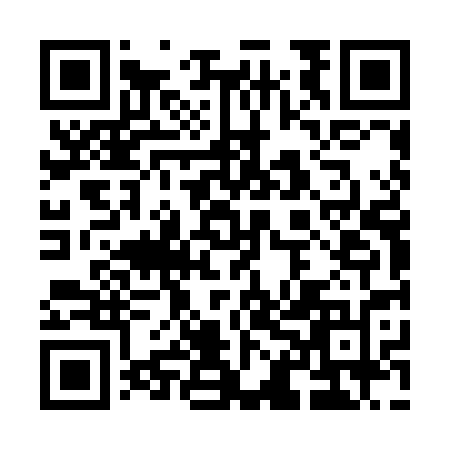 Ramadan times for Balboa, PanamaMon 11 Mar 2024 - Wed 10 Apr 2024High Latitude Method: NonePrayer Calculation Method: Muslim World LeagueAsar Calculation Method: ShafiPrayer times provided by https://www.salahtimes.comDateDayFajrSuhurSunriseDhuhrAsrIftarMaghribIsha11Mon5:175:176:2712:283:456:296:297:3512Tue5:175:176:2612:283:446:296:297:3513Wed5:165:166:2612:283:446:296:297:3514Thu5:165:166:2512:273:436:296:297:3515Fri5:155:156:2512:273:436:296:297:3516Sat5:155:156:2412:273:426:296:297:3517Sun5:145:146:2412:263:416:296:297:3518Mon5:145:146:2312:263:416:296:297:3519Tue5:135:136:2312:263:406:296:297:3520Wed5:135:136:2212:263:396:296:297:3521Thu5:125:126:2212:253:396:296:297:3422Fri5:115:116:2112:253:386:296:297:3423Sat5:115:116:2012:253:376:296:297:3424Sun5:105:106:2012:243:376:296:297:3425Mon5:105:106:1912:243:366:296:297:3426Tue5:095:096:1912:243:356:296:297:3427Wed5:095:096:1812:233:346:296:297:3428Thu5:085:086:1812:233:346:296:297:3429Fri5:075:076:1712:233:336:296:297:3430Sat5:075:076:1712:233:326:296:297:3431Sun5:065:066:1612:223:316:286:287:341Mon5:065:066:1612:223:306:286:287:342Tue5:055:056:1512:223:306:286:287:343Wed5:045:046:1412:213:296:286:287:344Thu5:045:046:1412:213:286:286:287:345Fri5:035:036:1312:213:276:286:287:346Sat5:035:036:1312:203:266:286:287:347Sun5:025:026:1212:203:256:286:287:348Mon5:015:016:1212:203:256:286:287:349Tue5:015:016:1112:203:246:286:287:3510Wed5:005:006:1112:193:236:286:287:35